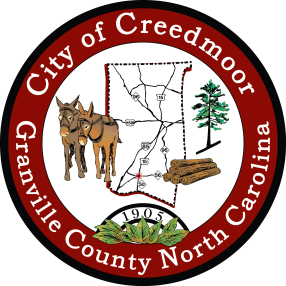 LEGAL NOTICE CITY OF CREEDMOORREGULAR MEETINGThe City of Creedmoor BOC Regular meeting is scheduled to be  held on  April 15, 2024 at 6 p.m.  in the Boardroom at City Hall, 111 Masonic Street, Creedmoor, NC.Please take notice that the Board will gather in the Mayor’s office immediately before the meeting to share a light meal.  No City business will be discussed.*Any comments or questions should be directed to Barbara Rouse, City Clerk at: brouse@cityofcreedmoor.org